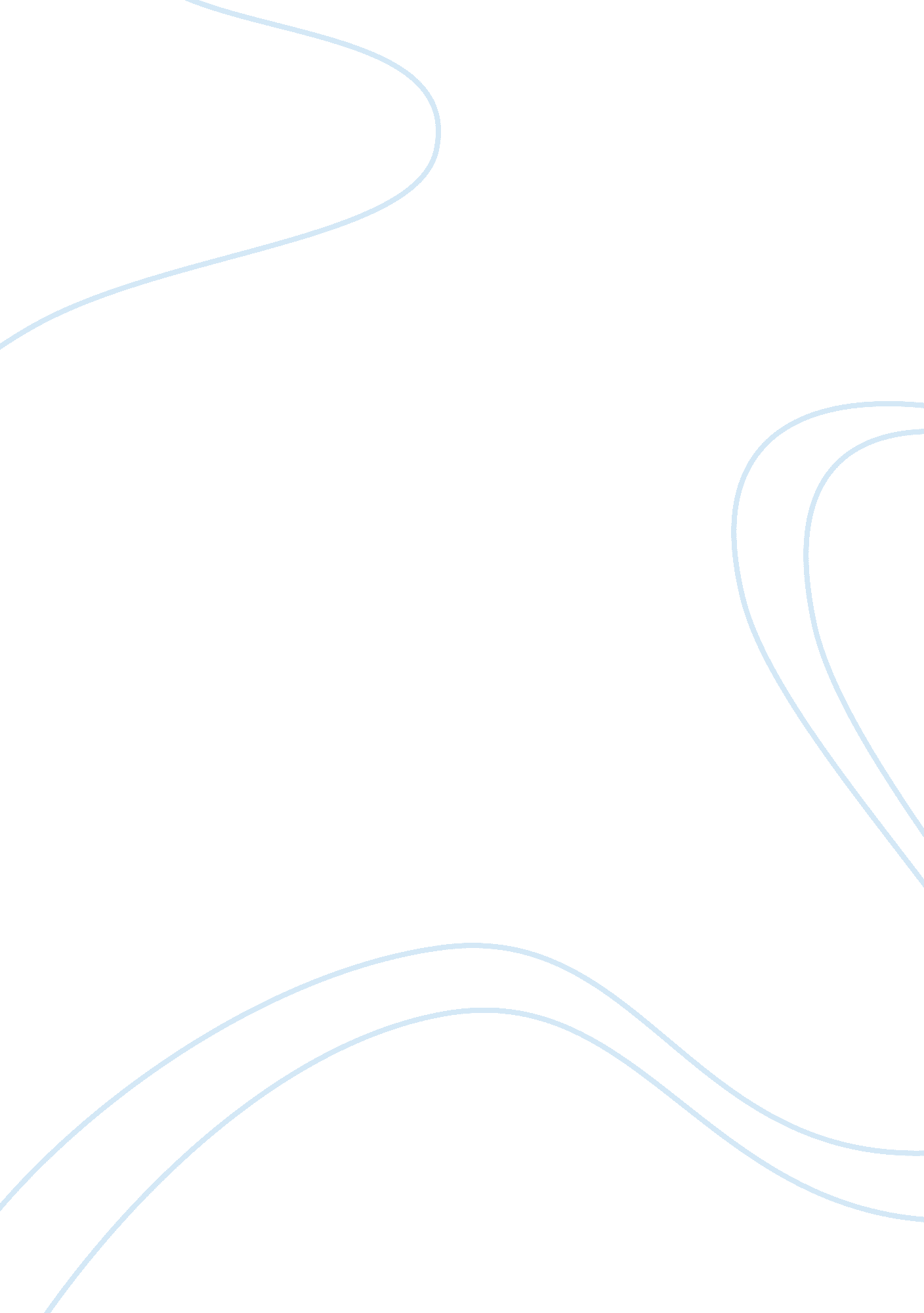 IncotermsBusiness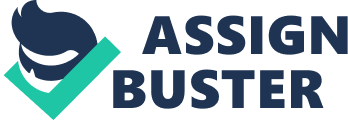 Week 5 - Short-Paper #5: Incoterms A transaction wherein an American seller is to transport the goods by sea from the port of Oakland, California to Vancouver, Canada and the Canadian buyer’s ole obligations are to arrange for import clearance and purchase insurance against loss from the moment the goods cross the ship’s rail. 
FCA contract 
A transaction wherein a Greek buyer seeks to impose all obligations on the French seller, including export clearance, the cost of insurance, transportation of the goods by sea from Marseille, France, and import clearance at Piraeus, Greece, the port of destination. 
CIF contract 
A transaction wherein an American seller is to deliver the goods on board a ship in New York and arrange for export clearance for ultimate shipment to Rio de Janeiro with the Brazilian buyer responsible for contracting with the carrier, the cost of obtaining insurance and obtaining import clearance. 
FOB contract 
A transaction wherein a Dutch seller wishes to limit its obligations to notification of the American buyer that the goods are available for pickup at the seller’s warehouse in Antwerp, Netherlands 
DAP contract 
A transaction wherein a Mexican seller is to contract for motor carriage of the goods, deliver the goods to another motor carrier for transport across the U. S. boarder, pay unloading and loading costs, arrange for export clearance and obtain insurance on the U. S. buyer’s behalf for final delivery to Phoenix, Arizona. 
CIF contract 
References 
Mo, J. (2013). International commercial law. Chatswood, N. S. W: LexisNexis Butterworths. 